	President:	Flag Vote: The result of a board vote was yes, to expand Flag Football to include 3rd grade athletes.  While we are a tackle board, we realize some athletes begin their overall football journey in flag football. We encourage our athletes and families that have not started tackle earlier to consider tackle after their 3rd grade year. Flag will have a non-voting board member to handle flag matters.  Cornhole Date Set, detail TBD: See Below for Details.Important Dates List for Parent Meeting: Created and ReadySummer Workouts: Workouts will be split into K-2, 3-4, 5-6.  No pads and no helmets will be used.  Nights of the week will depend on coaches’ schedules.  Workouts will be optional.	League Representative K-6:	Important dates sent to association and shared with new parents.Championship sites TBD	Football Director:	3 Equipment Dates are Wednesday June 23 (6-8), and Wednesday July 14 (6-8), Wednesday July 21 (6-8)	Fundraising Coordinator:	Cornhole To Do List: Electronic sign-ups and bracket are being explored.  64-team maximum.  Chance auctions and food trucks being considered.  Cornhole Small Group to Meet and Plan: Jen, Jen, Barb, and Jaella will meet separately and bring solid plans to the Board.	Registration and Rosters:Last check as registrations roll in: Tackle K-2 (7), 3-4 (9), 5-6 (12).  Flag K (9), 1st (7), 2nd (5), 3rd (just opened).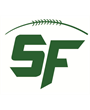 South Fayette Township Youth Football Association Sunday, May 2, 2021							Association Meeting MinutesMike Ludwig (President), Eric Makar (Vice President), Candace Ankrum (Treasurer), Barbara Earley (Secretary), Bruce Bostian (League Representative), Neil Loebig (League Representative), Gregg Earley (Football Director), Jennifer Bostian (Fundraising Coordinator), Jenn Ludwig (Webmaster), Robert Julius (Registration and Rosters), April McShane (Concessions)Mike Ludwig (President), Eric Makar (Vice President), Candace Ankrum (Treasurer), Barbara Earley (Secretary), Bruce Bostian (League Representative), Neil Loebig (League Representative), Gregg Earley (Football Director), Jennifer Bostian (Fundraising Coordinator), Jenn Ludwig (Webmaster), Robert Julius (Registration and Rosters), April McShane (Concessions)